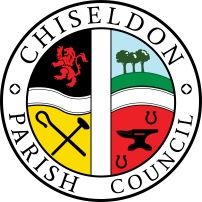 Contact details:Clerk – 01793 740744 clerk@chiseldon-pc.gov.ukYou are summons to the Environment, General Purpose and Amenities Committeemeeting at the Old Chapel, Butts Road, Monday 16th September 2019 at 7.30pmAGENDA     Next meeting: Monday 14th October 2019 at 7.30pm in The Old Chapel, off Butts RoadSigned: C Wilkinson (Clerk).  Date:11th Sept 19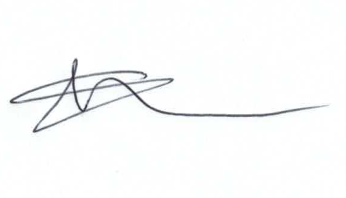 Additional InformationLegislation to allow the council to vote and/or act:Item 6 – Dog bin LA 1983 S5. Litter bins in England and Wales.Item 7 – Hedge cutting. Highways Act 1980 S96 part 1 & 4 – with Highway Authority approval.(SBC)Item 9 – Norris Close planter. LGRA 1997 s.30 (b) Traffic Calming works.Item 12 – Bonfires. LGA 1894 s.8 (1) (i) Parish property - maintenance, improvement ofItem 13 – Rec Hall carpark. LGA 1894 s.8 (1) (i) Parish property - maintenance, improvement ofItem 14 – Rec Hall leak. LGA 1894 s.8 (1) (i) Parish property - maintenance, improvement ofItem 15 – Speed calming Norris Close. LGRA 1997 s.30 (b) Traffic Calming works.                                   1.Attendances and apologies for absence to be received and approval voted on.2.      Declarations of interest and vote on any dispensations submitted3.Public recess4.5.Approval of minutes of meeting 19th August 2019Action Points6.7.8.9.10.11.12.13.14.15.16.17.18.19.20. PARISHING PROGRESSResident’s request received to have a new dog bin at the edge of the Home Close area, where the footpaths meet the track for Cuckoo bridge. See additional informationNew Road Hedge cutting. See additional information    VILLAGE APPEARANCEBadbury Noticeboard removal or re-siting, and Ridgeway View Noticeboard. See additional informationNorris Close Planter siting review and driving on grassed area. See additional information     Building & amenity prioritesTENNIS  CLUBTennis Club representative to update CommitteeClerks update- the proposed defibrillator and funding. The location would be the outside of the pavilion wall for use for all visitors to the Rec field. Match funding by CPC suggested so that the club can apply for grants where match funding is required. PAVILIONNote – club members have re-pointed and painted the brick work at the lower front of the pavilion compound. An excellent job done. ALLOTMENTSBonfires complaint from resident. See additional informationREC HALL, GROUND & CAR PARKFeedback from Mr P Walton on rolling of new carpark area. See additional informationDiscussion & Vote on any further action.September - Cllr Rawlings to provide 2 further quotes for this work.Review leak situation at Rec Hall. STORM have been asked for further feedback in regards to their       quote from June.   September Update – the original quote from STORM is still applicable. The leak is coming from the water heater overflow from the gents toilets which is still installed and working. They cannot see anyleak arising from the roof.  Quote for repairs is £125.00 plus VAT“Replace Faulty PRV and temp. relief. Cost is inclusive of initial call out.”Discuss & approve costs for sign at end of Norris Close track (where it joins Norris Close) to reduce speed on Norris Close Approx 40 for sign, plus pole and installation costs. See additional informationAlso 30mph bin stickers £6.00 for 6.Both initiatives recommended by SBC.CVPANo itemsCEMETERIES           No items       COMMUNITY PRIORITIESFOOTBALL MATTERSClub representative to update Committee.Vulnerable People And BiosItems for inclusion on next agenda(Cannot be discussed or voted on at this meeting)  Cllrs to report to Clerk any ideas for budget items for 2020/21 budget for the EGPA committee. To be discussed & voted on in Oct EGPA meeting.